Ф А1.1-26-114Календарно-тематичний план практичних занять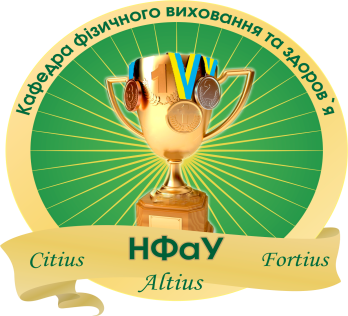 з фізичного вихованняд ля 1курсу Міні-футболспеціальності 2 26 Фармація, промислова фармаціяТФП м. 17 (4,10д.) – 01 гр. Кл.ф. м. 17 (4,10д.) – 01 гр.  (осінній семестр, 2017-2018 н.р.)Завідувач кафедрою фізичного вихованнята здоров’я                                                                                        В.С. Лобода№з/пНазва темиОбсяг у годинахДата проведенняБалиmin-max№з/пНазва теми4,10Змістовний модуль 1.Загальна фізична підготовка. Техніки пересування.Змістовний модуль 1.Загальна фізична підготовка. Техніки пересування.Змістовний модуль 1.Загальна фізична підготовка. Техніки пересування.Змістовний модуль 1.Загальна фізична підготовка. Техніки пересування.Змістовний модуль 1.Загальна фізична підготовка. Техніки пересування.1ПЗ 1. Техніка безпеки. Загально-розвиваючі вправи (в русі, в парах, в трійках, в групі).Рухливі ігри з елементами футболу. 404.09-17.09.2-32ПЗ 2. Вивчення техніки пересування. Біг, стрибки,зупинки,повороти. Оволодіння основними засобами розвитку спритності. Естафети з елементами футболу. 418.09-0110.2-43ПЗ 3. Вивчення техніки зупинки м’яча. Зупинки підошвою, внутрішньою стороною стоп, підйомом,стегном, грудьми та животом.402.10-15.10.2-44ПЗ 4. Вивчення техніки ведення м’яча. Виконання ловлі та передачі м’яча різними способами та стоячи на місці. Оволодіння основними засобами розвитку сили за допомогою набивного м’яча.416.10-29.10.3-45ПЗ 5.Підсумковий контроль засвоєння ЗМ 1.230.10-05.11.12-20Всього за ЗМ 1:Всього за ЗМ 1:Всього за ЗМ 1:30-50Змістовний модуль 2.Вивчення техніки вправ на розвиток спеціальних фізичних якостей.Змістовний модуль 2.Вивчення техніки вправ на розвиток спеціальних фізичних якостей.Змістовний модуль 2.Вивчення техніки вправ на розвиток спеціальних фізичних якостей.Змістовний модуль 2.Вивчення техніки вправ на розвиток спеціальних фізичних якостей.Змістовний модуль 2.Вивчення техніки вправ на розвиток спеціальних фізичних якостей.6ПЗ 6. Вивчення техніки польового гравця. Техніка пересування та володіння м’ячем.406.11-19.11.2-57ПЗ 7. Вивчення техніки удару по м’ячу ногою. Вивчення техніки пробивання штрафного удару.  420.11-03.12.3-48ПЗ 8.Вивчення техніки відбирання м’яча. Поєднання прийомів пересування з технікою володіння м’ячем.404.12-17.12.3-49ПЗ 9. Вивчення техніки зупинки м’яча. Зупинка м’яча підошвою, внутрішньою частиною стопи, підйомом, стегном.218.12-24.12.2-410ПЗ 10. Підсумковий контроль засвоєння змістовного модуля 2. Оцінка практичних умінь та навичок у розділі «Міні-футбол», а також підрахунок рейтингових балів за осінній семестр.425.12-07.01.12-20Всього за ЗМ 2:Всього за ЗМ 2:Всього за ЗМ 2:30-50Всього за вивчення модуля 13660-100СУЯ НФаУРедакція 01Дата введення 20.03.2017 р.         Стор 3 із 5